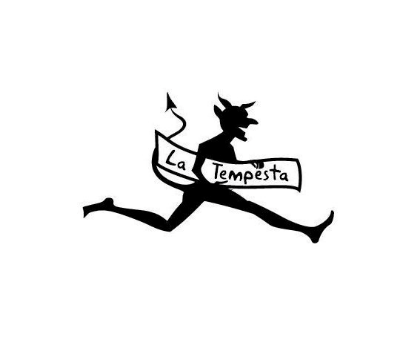 GENERIC ANIMALFuori il 20 maggio BASTONEil primo singolo che anticipa il nuovo disco per La TempestaDue chitarre un basso e una batteria. Un ritorno alla musica della propria adolescenza dopo aver scritto l’album di passaggio all’età adulta. Un brano pop e rock da un artista che lo scorso anno aveva cantato, con sonorità urban iper-contaminate, il quotidiano stralunato e bizzarro di un quasi millennial. A poco più di un anno dal suo terzo disco Presto, esce il 20 maggio Bastone il nuovo singolo di Generic Animal, che anticipa il prossimo album per La Tempesta. Bastone parla della difficoltà di gestire un hype crescente e dell’ansia da prestazione, del “non riuscire ad affrontare il carattere sfacciato di alcune persone o semplicemente pensare che si meriterebbero molto peggio della tua accondiscendenza”.Prodotta insieme al socio artistico Fight Pausa, Bastone ci trasporta nuovamente nella dimensione intima e malinconica dell’artista di Varese ma stavolta con delle sfumature diverse: una scrittura più distesa e rilassata, un senso della melodia più lineare. Ma non solo: c’è anche qualcos’altro di piacevolmente nuovo, facile da percepire immediatamente, difficile da razionalizzare. “L’ho scritta pensando a una canzone che mi sarebbe piaciuta a 12 anni. Non avevo mai pensato di potermi sentire così libero” commenta Generic Animal, al secolo Luca Galizia.Sarà forse questo allora l’etereo piacere, questo senso di libertà assoluta, come il tuffo con i vestiti sottacqua della copertina. Una copertina “scarabocchiata” come non poteva essere altrimenti per “l’animaletto” con la passione per il disegno, lo schizzo, lo scarabocchio.Generic Animal sarà in tour quest’estate, con setting e formazioni diverse. Queste le prime date confermate: 01 giu LATTERIA MOLLOY Brescia ***
03 giu INK CLUB Bergamo *
04 giu COVO SUMMER Bologna *
12 giu ARCELLA BELLA Padova *
18 giu MERCATO NUOVO Taranto *
23 giu RAHEEM SESSION - TRIENNALE Milano **
02 lug GARDA RISUONA Garda VR *
03 lug FERRARA SOTTO LE STELLE Ferrara *
09 lug TVSPENTA DAL VIVO Rapolano Terme SI ***
10 lug CIVUOLEUNPAESE Leverano LE *
17 lug ARTICO FESTIVAL Bra CN ***
24 lug APOLIDE FESTIVAL Vialfrè TO *
12 ago COLOR FEST Maida CZ TestoBastoneMi chiamerai con un’e-mailPer dirmi “ho delle nuove scarpe per te,Vieni stasera c’è una festa cheSe scatti una foto e poi metti il mio nome”Sei solo un coglione ma hai fatto un favore a questo straccione Con due velleità Io le dovrei perdere So che dovrei perdereNon dimenticare non fare il mio nomeho forse ragione? Ci vuole un bastone Non dico mai niente Tengo tutto per meVuoi darmi un cazzotto?Chiamiamo un dottore?Avessi la forza Come ti affronterei?Son solo parole Un po’ disperateSo che cambierei  Non dimenticare non fare il mio nomeho forse ragione? Ci vuole un bastone Non dico mai niente Tengo tutto per meNon dimenticarmiRicordo il tuo nomeho forse ragione?Ci vuole un gran cuorePer come son fattoNon starò più addossoOra me ne vado e dico CiaoCreditsScritto da Generic Animal aka Luca Galizia, Giugno 2019Composto da Generic AnimalArrangiato da Generic Animal e Fight PausaProdotto da Generic Animal e Fight PausaChitarre e Bassi suonati da Generic AnimalBatterie suonate da Fight PausaRegistrato al Bleach Recording studio di Gittana da Andrea Maglia e Carmelo “Meme” Gerace, Autunno 2020Mixato da Fight Pausa e Generic AnimalMasterizzato da Matt Bordin all’Outside Inside Studio di Volpago del Montello (TV)Artwork di Maria Vittoria Campodonico “Yolosagent”Foto di Guido Borso
Styling di Anna CarraroGeneric Animal x La Tempesta dischi, 2021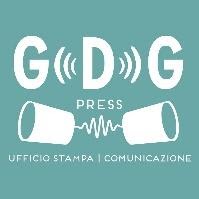 Ufficio stampa GDG press
www.gdgpress.comGiulia Di Giovanni
 info@gdgpress.comIlenia Visalli3293620879 – ilenia.visalli@gdgpress.comAlessandro Gambino
320 8366055 – alessandro@gdgpress.com 